Poniedziałek 20 kwietnia 2020 r.  Temat: Symetralne boków trójkąta. Okrąg opisany na trójkącie.  Zapisz temat i datę.Przypomnienie wiadomości z gimnazjum.Zrób notatkę w zeszycie, przeczytaj wiadomości strona198-201 podręcznikzapisz twierdzenie strona 198,Zapisz: Punkt przecięcia symetralnych boków trójkąta jest równo oddalony od wierzchołków tego trójkąta. Jest to środek okręgu opisanego na trójkącie. Promieniem tego okręgu jest odcinek od środka okręgu  do wierzchołka trójkąta. O trójkącie wtedy mówimy, ze jest wpisany w okrąg. Zapisz informacje o środkach okręgów opisanych na wybranych trójkątach ( strona 199 z dwóch tabel zrób rysunki ).Rozwiąż zadanie 1 strona 201 podręcznik ( skorzystaj z rysunku )Ułóż równania z twierdzenia Pitagorasa – zauważ 4 trójkąty prostokątne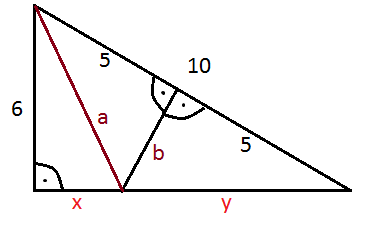 Rozwiąż zadanie 2 strona 201 podręcznik ( skorzystaj z podpowiedzi)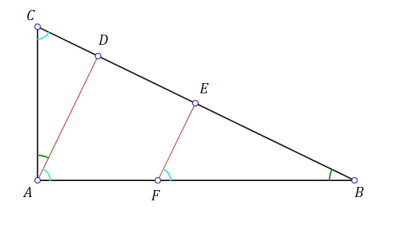 Oblicz: AD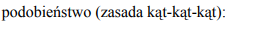 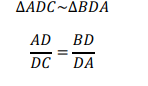 Oblicz: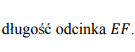 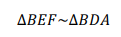 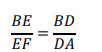 Rozwiąż zadanie 3 strona 201 podręcznik ( skorzystaj z notatek zapisanych w zeszycie ).Rozwiąż zadanie 4 strona 201 podręcznik ( skorzystaj z twierdzenia  kiedy trójkąt jest np. rozwartokątny wcześniejsze lekcje ), odległość pamiętaj zawsze mierzymy pod kątem prostym.